Application for Special AssessmentLaboratory Accreditation Programme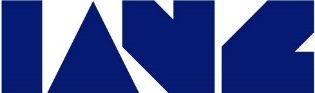 1	ApplicantOrganisation/Division/Section, etc.2	Accreditation Number3	Postal Address	Accredited Organisation/Division/Section4	Physical LocationStreet address of organisation to be assessed.4a	Physical Location	Street address(es) of additional sites (if more than the one noted above) to be covered by the scope of accreditation.	(These could be listed separately and provided as an attachment.)5	Email invoice address	Email address to which invoices are to be sent6	Accreditation Programme/Field(s) of Technology for Special AssessmentPlease also include subfield.7	Type of Special Assessment Required	Extension Assessment (additional test procedures)	Accommodation Assessment (change in location/alteration)	Document review	Other (please specify)8	Commitment to meeting accreditation requirementsWe commit to continuing to meet the requirements for accreditation as set out in the IANZ criteria documents and Procedures and Conditions for Accreditation including the following:We undertake to ensure that the operations, staff, facilities, and procedures of our laboratory will continue to fulfil the general criteria for accreditation and relevant specific criteria for accreditation.We undertake to immediately notify IANZ of any significant changes in operations, facilities, procedures or staff, which are likely to affect our accreditation or the terms in which the accreditation is expressed.We undertake to use the IANZ Accredited Laboratory accreditation symbol only in a manner which is in compliance with IANZ requirements.We undertake to allow IANZ reasonable access to our operations, facilities personnel and procedures, for the purpose of surveillance, routine and special assessments from time to time.We undertake to pay annual accreditation fees and any reasonable costs relating to such assessments.We agree to supply any information needed for the assessment of the organisation.(This authorisation shall be made by appropriate senior management)8	Commitment to meeting accreditation requirementsWe commit to continuing to meet the requirements for accreditation as set out in the IANZ criteria documents and Procedures and Conditions for Accreditation including the following:We undertake to ensure that the operations, staff, facilities, and procedures of our laboratory will continue to fulfil the general criteria for accreditation and relevant specific criteria for accreditation.We undertake to immediately notify IANZ of any significant changes in operations, facilities, procedures or staff, which are likely to affect our accreditation or the terms in which the accreditation is expressed.We undertake to use the IANZ Accredited Laboratory accreditation symbol only in a manner which is in compliance with IANZ requirements.We undertake to allow IANZ reasonable access to our operations, facilities personnel and procedures, for the purpose of surveillance, routine and special assessments from time to time.We undertake to pay annual accreditation fees and any reasonable costs relating to such assessments.We agree to supply any information needed for the assessment of the organisation.(This authorisation shall be made by appropriate senior management)9	Notes for ApplicantsCriteria and RulesBefore lodging a formal Application for Special Assessment, organisations should ensure that their systems, procedures and facilities continue to meet all IANZ accreditation criteria and conditions for accreditation.FeesSpecial assessment fees are calculated from the actual time and expenses involved in undertaking the assessment. IANZ can estimate these costs before final arrangements are made for the on-site assessment.Special Assessment InformationAn Application for Special Assessment cannot be processed until supporting information has been provided.Information required is as follows:Extension Assessment*-	List of the operational procedures for which accreditation extension is being sought with details of procedures used-	Copies of in-house, client supplied or difficult to obtain published methods-	Details of equipment used in the extension of operations and copies of calibration certificates/records-	Examples of associated records and reports/certificates-	Copies of results from proficiency testing programmes for these operations, where available, and other quality control data-	A copy of contract review records where applicable.Accommodation Assessment-	Sketch of the new or altered accommodation-	Records of environmental control (if relevant)-	Records of equipment recalibration (if required)Document Review-	Copy of documents for review (electronic preferred)Other-	Information to be supplied, as appropriate*	The organisation's Quality Manual may also be required and the organisation will be advised if this is the case.  If the application for an extension to the organisation’s Scope of Accreditation is a new sub-field, the organisation may be requested to complete an Accreditation Questionnaire.9	Notes for ApplicantsCriteria and RulesBefore lodging a formal Application for Special Assessment, organisations should ensure that their systems, procedures and facilities continue to meet all IANZ accreditation criteria and conditions for accreditation.FeesSpecial assessment fees are calculated from the actual time and expenses involved in undertaking the assessment. IANZ can estimate these costs before final arrangements are made for the on-site assessment.Special Assessment InformationAn Application for Special Assessment cannot be processed until supporting information has been provided.Information required is as follows:Extension Assessment*-	List of the operational procedures for which accreditation extension is being sought with details of procedures used-	Copies of in-house, client supplied or difficult to obtain published methods-	Details of equipment used in the extension of operations and copies of calibration certificates/records-	Examples of associated records and reports/certificates-	Copies of results from proficiency testing programmes for these operations, where available, and other quality control data-	A copy of contract review records where applicable.Accommodation Assessment-	Sketch of the new or altered accommodation-	Records of environmental control (if relevant)-	Records of equipment recalibration (if required)Document Review-	Copy of documents for review (electronic preferred)Other-	Information to be supplied, as appropriate*	The organisation's Quality Manual may also be required and the organisation will be advised if this is the case.  If the application for an extension to the organisation’s Scope of Accreditation is a new sub-field, the organisation may be requested to complete an Accreditation Questionnaire.